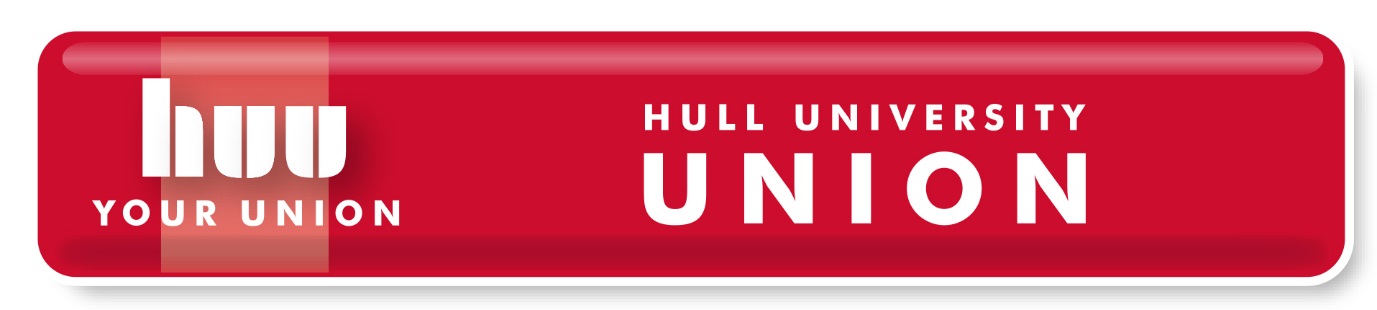 Activities Zone Meeting: 05/02/2015IntroductionElection of Vice ChairAbbie (Councillor for Scrutiny) won this unanimously ApologiesKathy – Chair SECLeon – Chair Zone/Councillor for ScrutinyPrevious Minutes ApprovalPrevious minutes not approved – Simon needs to provide these (see Chair RAG AP’s).Vice President Activities ReportThe RAG microsite on hullstudent.com will be updated to include all fundraising guidelines and documents, as well as information on applying to be Fundraiser of the Month.Press Association Training Day on 28th January – attended by 16 people.ISA Forums have been totally revamped and will now become “Gatherings”, with each of the three nights in Semester 2 adopting a different activity, e.g. 12 February 12 will be a Culture Quiz, including around the world questions, and specifically HUU questions.Refreshers Fair on Friday 6th.Q’s about: Refreshers Fair – 103 societies, 15 spaces. How do we represent the other societies? VPA – it was first come first serve, everyone had an equal chance.Activities Zone ReportsChair MediaBanners and backdrop have arrived, Hullfire App being looked into, creating a What’s On Guide for all students, will publish AU fixtures and results from now, will be covering the roller disco, varsity and elections.Will be trying to recruit new members in Hullfire during the fair	Q: ISA asked what positions are available – full lists will be at the fairRAG Week – RAG Publicity Officer has been in touch with Josh Baker from Hullfire TV. Chair ISAJanuary International Welcome was good, mostly students from Bordeaux Business School, Karaoke on 29th was well attended, 188 at the ISA Party on 30th, Cambridge trip has sold out, now advertising for Anti-Valentines Party on 13th. ISA want to know who can vote in the General Election, VPA saw something on social media that said it was if they were from countries in the commonwealth, Chuby also asked the NVRD team about NI numbers and voting. Q: VPA – asked a while ago about ISA committee meeting, when is this time? ISA waiting on everyone’s timetables.Q: ISA – how many people on table tomorrow? VPA: 3Chair RAG15 events in RAG Week, Action Against Hunger is nominated charity. Will put the RAG week timetable on the Zone’s FB group£1000 development grant from Childreach: VPA, Treasurer and Chair RAG dealing with this and how to allocateCharity of the Semester election during Refreshers: between Meningitis Foundation, WaterAid and St Andrew’s Children’s Hospice.Matt Cahill from Childreach coming up during RAG week. Socs pub quiz happening again this semester, football tournament not happening in RAG week but later on, Devil’s Kitchen 26th MarchBake Off 17th Feb – RAG, SEC, ISA, Media – might have judges, for Action Against Hunger, winner of apprentice style comp (who can make the most money).Chair HUSSO/VPASafeguarding for adults is happening soon, moving on!DBS drop in day arranged for all HUSSO volunteersChair SECAbsent – to send report to Chair ZoneVice President Activities Action PointsRadio Licencing – have meeting with JH and send updates to MediaChase up Si Hernandez (Education Officer – Scarborough campus) to see if Scarborough students still want to have a double spread in the Hullfire (27th Feb release)Activities Zone Action PointsChair ISAGet committee availability to VPA ASAP!Chair HUSSONoneChair SocietiesSend report to Chair ZoneAdd VPA and Chair Media to Presidents’ FB groupStill need Tom, Amy and Daniel’s t-shirt orders before we make the order (also AP’d this from RAG)Send calendar link to Sarah for Hullfire’s What’s on GuideChair MediaNoneChair RAGCPR Marathon updates from VPA – these are in huu-rag mailbox alreadySend all events to Sarah for the What’s on GuideProvide minutes from zone on December 11thChair ZoneAsk about volunteer roles in election – raise this at Gov Zone re: the email from Adam Sheridan  Motions to Union CouncilN/AReport to Union CouncilN/AQuestions for the Board of TrusteesN/AAny Other BusinessN/ADate, Time, Location of next meetingSame time, same place, two weeks’ timeSimon has already sent his apologies